УКРАЇНА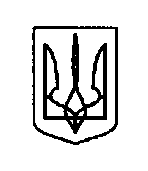 ЛИЧКІВСЬКИЙ ЛІЦЕЙ ЛИЧКІВСЬКОЇ СІЛЬСЬКОЇ РАДИДНІПРОПЕТРОВСЬКОЇ ОБЛАСТІвул. Центральна,47А, с. Личкове, 51140, тел. 0675658380е-mail: znz10@mag-osvita.dp.ua, код ЄДРПОУ 26328643                                                        Н А К А З__27.10.2022___                                                                                      №_101__	На виконання Указу Президента України від 30.09.2010 № 928 «Про Міжнародний мовно-літературний конкурс учнівської та студентської молоді  імені Тараса Шевченка», відповідно до постанови Кабінету Міністрів України від 01 червня 2011 р. № 571 «Про затвердження Положення про Міжнародний мовно-літературний конкурс учнівської та студентської молоді імені Тараса Шевченка», листа Міністерства освіти і науки України від  24.09.2021 № 1/9-492  «Про проведення ХІІІ Міжнародного мовно-літературного конкурсу учнівської та студентської молоді імені Тараса Шевченка», наказу Департаменту освіти і науки Дніпропетровської ОДА від 24.10.2022 № 386/0/212-21 «Про проведення обласного етапу ХІІІ Міжнародного мовно-літературного конкурсу учнівської та студентської молоді імені Тараса Шевченка у 2022/2023 навчальному році», з метою вшанування пам’яті та творчої спадщини, виховання в учасників конкурсу почуття гордості за свій народ, любові до рідного краю, виявлення творчо обдарованої молоді, розвитку її потенціалу, виховання у молодого покоління поваги до мови, підвищення рівня мовної освіти в Україні, на виконання наказу відділу освіти, культури, молоді та спорту від 27.10.2022р. № 86,НАКАЗУЮ:        1. Заступнику Личківського ліцею Личківської сільської ради Онищенко Галині Іванівні, завідувачу Приорільської гімназії-філії Мамедовій В.С.,  завідувачу Бузівської  гімназії-філії Гончарук В.П., завідувачу Ковпаківської гімназії-філії Горбатенко Т.П. забезпечити: проведення І (шкільного) етапу ХІІ Міжнародного мовно-літературного конкурсу учнівської та студентської молоді імені Тараса Шевченка для учнів 5-11 класів (далі - Конкурс) з 28 жовтня по 04 листопада 2022 року та участь у ІІ (територіальному) етапі Конкурсу - з 21 листопада  по 02 грудня 2022 року, з дотриманням  законодавства України в частині запобігання поширенню гострої респіраторної хвороби COVID – 19, спричиненої коронавірусом   SARS-Cо V-2.          2. Затвердити склад журі І етапу Конкурсу для учнів опорного закладу та філій:Гейдер В.І. вчитель укр.. мови Бузівської філії – Керівник МО мовно-літературної галузі – куратор групи;Воротнікова Л.І. вчитель укр.. мови  опорного закладу Личківський ліцей – член групи; Жуковець О.В. вчитель укр.. мови  Приорільської філії – член групи;Ланна Н.Л. вчитель укр.. мови Ковпаківської філії – член групи.   3.  Куратору групи Гейдер В.І..:           3.1 Розробити завдання для проведення конкурсу.3.2. Забезпечити методичний супровід  проведення І   етапу ХІІ Міжнародного мовно-літературного конкурсу учнівської та студентської молоді імені Тараса Шевченка.   4. Координацію роботи щодо виконання цього наказу покласти на заступника директора з НВР Онищенко Г.І., контроль залишаю за собою.Директор ліцею                                                                  Тетяна ЗОРІНА	З наказом ознайомлена:                                            Галина ОНИЩЕНКО                                                                                    Валентина ГЕЙДЕРПро проведення територіального етапу ХІІІ Міжнародного мовно-літературного конкурсу учнівської та студентської молоді  імені Тараса Шевченка у 2022-2023 н.р.